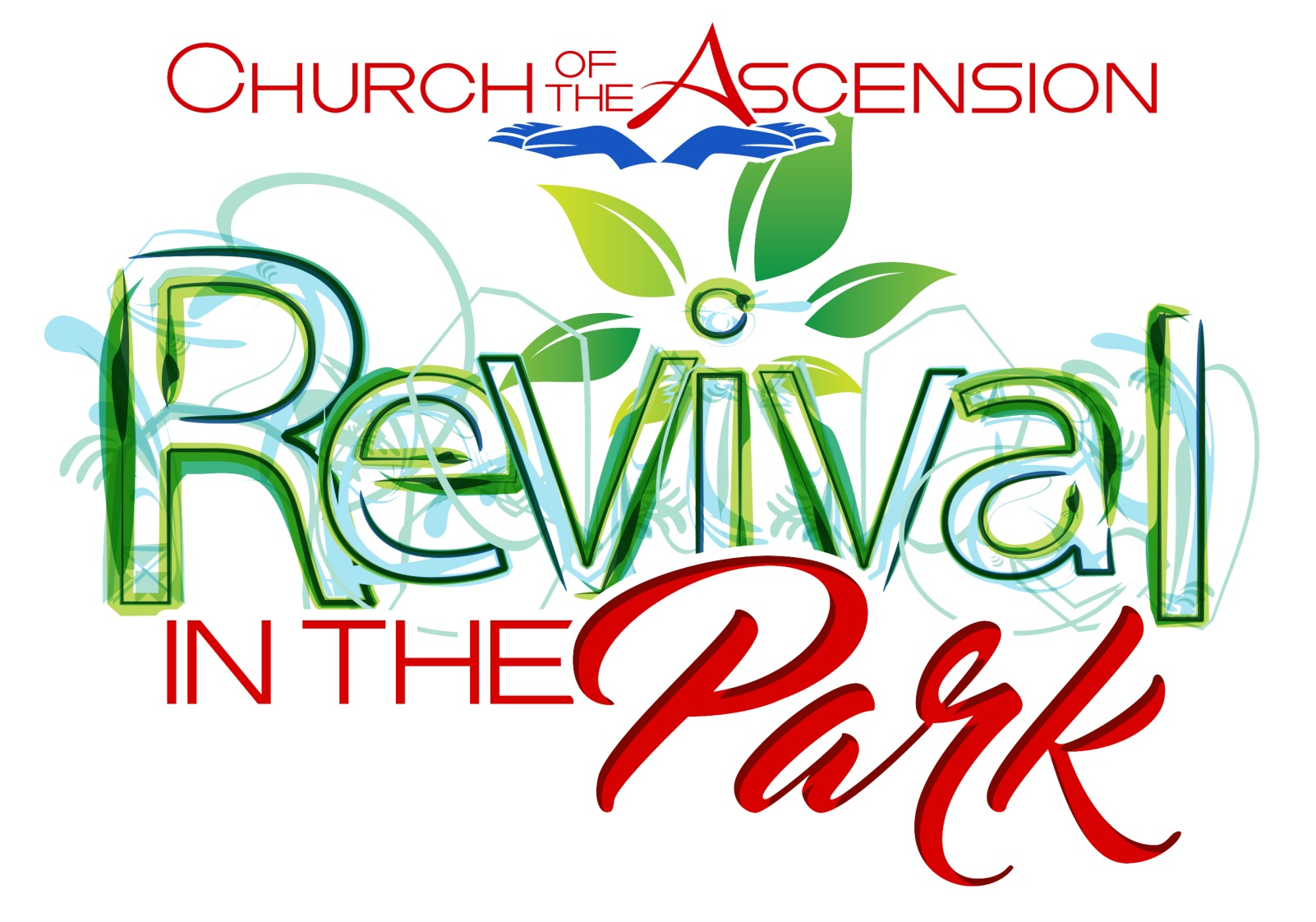 Your friends at Church of the Ascension cordially invite you and your family & friends to:Ascension’s Revival in the ParkFriday October 5, 2018—4-8 PMSaturday October 6, 2018—10 AM—8 PMDurand Eastman ParkCamp EastmanSpies Conference Center(Available on Google Maps)Event is free. Food truck/s available to purchase mealsWe will share great preaching, great music, great food, great fun—children’s activities— Saturday afternoonCome celebrate God’s love!Your friends at Church of the Ascension cordially invite you and your family & friends to:Ascension’s Revival in the ParkFriday August 23, 2019—4-8 PMSaturday August 24, 2019—2-8 PMSeneca Park2222 St. Paul Street, Rochester, NY 14621Wegman Building(Available on Google Maps)Event is free. Food truck/s available to purchase mealsWe will share great preaching, great music, great food, great fun—children’s activities— Saturday afternoonCome celebrate God’s love!